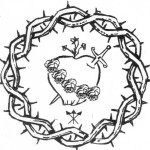 Hermandad de Nuestra Señora de los Dolores en su SoledadLa Puebla de los Infantes(Sevilla)    SOLICITUD DE LAS IX JORNADAS MEDIEVALES DE LA VEGA Y SIERRA NORTE DE SEVILLA    LA  PUEBLA DE LOS INFANTES D/ Dª _______________________________________________________ con D.N.I nº__________________ acepta su participación en la NOVENA  edición de las Jornadas Medievales de la Vega y Sierra Norte de Sevilla (2022) de La Puebla de los Infantes,  ajustándose al cumplimiento de las bases: Solicito  mi participación en la NOVENA  edición de las Jornadas Medievales (2022) de La Puebla de los  Infantes         ( Sevilla )  que se celebra durante los días 30 de Septiembre, 1 y 2 de Octubre  y declaro que comprendo y acepto las bases contenidas en este documento. En________________________________________________a_______de____________________de 2022.Fdo._____________________                                                 FIRMADNI _____________________En La Puebla de los infantes a ______de____________________ de 2.022.Adjuntar fotografias de la parada y fotocopia del D.N.IEmail: lapueblamedieval@hotmail.comNombre de la empresa o mercader DNI /CIFActividadMetros (ancho  X  largo)ProductosPersona de contactoTeléfono   FijoE-mailTeléfono   MóvilDirección postalC.P.PoblaciónProvinciaDocumentación que aportaActividad o tallerSI  /  NOObservaciones